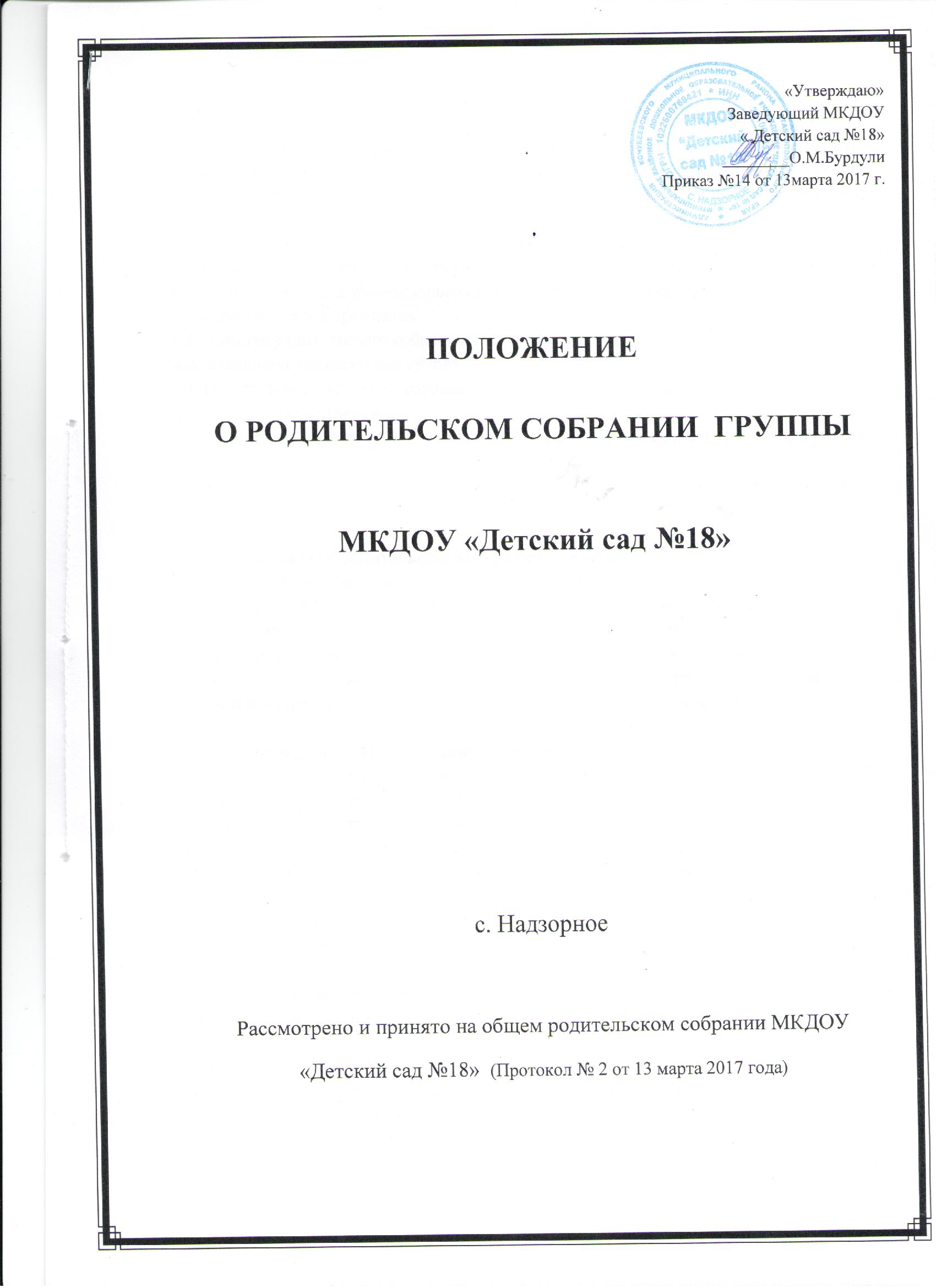 Общие положения1.1. Настоящее Положение разработано   в соответствии   с  Федеральным законом «Об образовании в Российской Федерации» от 29.12.2012 N 273-ФЗ, Семейным кодексом РФ,  Уставом Учреждения и договорами, заключаемыми между Учреждением и родителями (законными представителями).1.2. Родительское собрание в группах — орган общественного самоуправления Учреждения, действующий в целях развития и совершенствования образовательного, воспитательного и оздоровительного процесса, взаимодействия родительской общественности и Учреждения.1.3. В состав родительского собрания входят все родители (законные представители) воспитанников, посещающих группу.1.4. Родительское собрание в группах работает по плану, составляющему часть годового плана работы Учреждения.1.5. Изменения и дополнения в настоящее Положение вносятся родительским собранием группы и принимаются на его заседании.1.6. Срок данного положения не ограничен. Данное положение действует до принятия нового.2. Основные задачи родительского собрания в группах2.1. Основными задачами родительского собрания в группах являются:— совместная работа родительской общественности и Учреждения по реализации государственной политики в области дошкольного образования;— обсуждение и утверждение дополнительных платных услуг в Учреждении;— координация действий родительской общественности и педагогического коллектива Учреждения по вопросам образования, воспитания, оздоровления воспитанников.3. Функции родительского собрания в группах3.1. Родительское собрание группы:- выбирает представителей в Совет родителей Учреждения;-выбирает родительский комитет группы;-изучает основные направления образовательной, оздоровительной и воспитательной деятельности в группе, вносит предложения по их совершенствованию;-обсуждает проблемы организации дополнительных образовательных, оздоровительных услуг воспитанникам, в том числе платных;-заслушивает информацию воспитателей группы, медицинских работников о состоянии здоровья детей, ходе реализации образовательных и воспитательных программ, результатах готовности детей к школьному обучению, итогах учебного года;-решает вопросы оказания помощи воспитателям группы в работе с неблагополучными семьями;-вносит предложения по совершенствованию педагогического процесса;-участвует в планировании совместных с родителями (законными представителями) мероприятий в группе: групповых родительских собраний, дней открытых дверей и др.;-планирует организацию развлекательных мероприятий с детьми сверх годового плана, обеспечение их подарками к Новому году и другим праздникам;-принимает решение об оказании благотворительной помощи, направляемой на развитие и совершенствование педагогического процесса группы.4. Права родительского собрания в группах4.1. Родительское собрание имеет право:- вносить предложения в Совет родителей Учреждения по совершенствованию образовательного процесса в Учреждении;– выбирать родительский комитет;– требовать от родительского комитета выполнения его решений.4.2. Каждый член родительского собрания группы имеет право:– потребовать обсуждения родительским собранием любого вопроса, входящего в его компетенцию, если это предложение поддержит не менее одной трети членов собрания;– при несогласии с решением родительского собрания высказать своё мотивированное мнение, которое должно быть занесено в протокол.5. Организация управления родительским собранием в группах5.1. Родительское собрание избирает из своего состава родительский комитет.5.2. Для ведения заседаний родительское собрание из своего состава выбирает председателя и секретаря сроком на 1 учебный год. Председателем, как правило, выбирают председателя родительского комитета группы.5.3. В необходимых случаях на заседание родительского собрания группы приглашаются заведующая, заместители заведующей, педагогические, медицинские и другие работники Учреждения. Необходимость их приглашения определяется председателем родительского комитета.5.4. Председатель родительского собрания группы:-обеспечивает посещаемость родительского собрания;-совместно с воспитателями группы определяет повестку дня родительского собрания;-взаимодействует с членами родительского комитета группы;-взаимодействует с воспитателями по вопросам ведения собрания, выполнения его решений.5.5. Групповое родительское собрание собирается – не реже 1 раза в квартал.5.6. Заседания родительского собрания правомочны, если на них присутствует не менее половины всех родителей (законных представителей) воспитанников группы.5.7. Решение родительского собрания принимается открытым голосованием и считается принятым, если за него проголосовало не менее двух третей присутствующих.5.8. Организацию выполнения решений родительского собрания осуществляет родительский комитет группы.5.9. Непосредственным выполнением решений занимаются ответственные лица, указанные в протоколе заседания родительского собрания. Результаты докладываются родительскому собранию на следующем заседании.6. Ответственность родительского собрания в группах6.1. Родительское собрание несет ответственность:— за выполнение закрепленных за ним задач и функций;— соответствие принимаемых решений законодательству РФ, нормативно-правовым актам.7. Делопроизводство родительского собрания в группах7.1. Заседания родительского собрания оформляются протоколом.7.2. В книге протоколов фиксируются:-дата проведения заседания;-количество присутствующих;-приглашенные (ФИО, должность);-повестка дня;-ход обсуждения вопросов, выносимых на родительское собрание;-предложения, рекомендации и замечания родителей (законных представителей), педагогических и других работников Учреждения, приглашенных лиц;-решение родительского собрания.7.3. Протоколы подписываются председателем и секретарем родительского собрания.7.4. Нумерация протоколов ведётся от начала учебного года.7.5. Книга протоколов родительского собрания нумеруется постранично, прошнуровывается, скрепляется подписью заведующего и печатью Учреждения.7.6. Тетрадь протоколов родительского собрания хранится у воспитателей с момента комплектации группы до выпуска детей в школу.